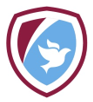 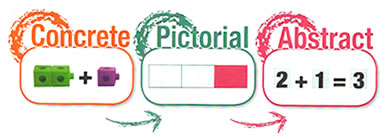 Essential thought process for calculating:1 Estimate first						2 Can I do it in my head?	3 Can I do it with practical equipment?4 Can I do it with some jottings?5 Which written method do I need?6 Have I checked my answers? Can I use the inverse? 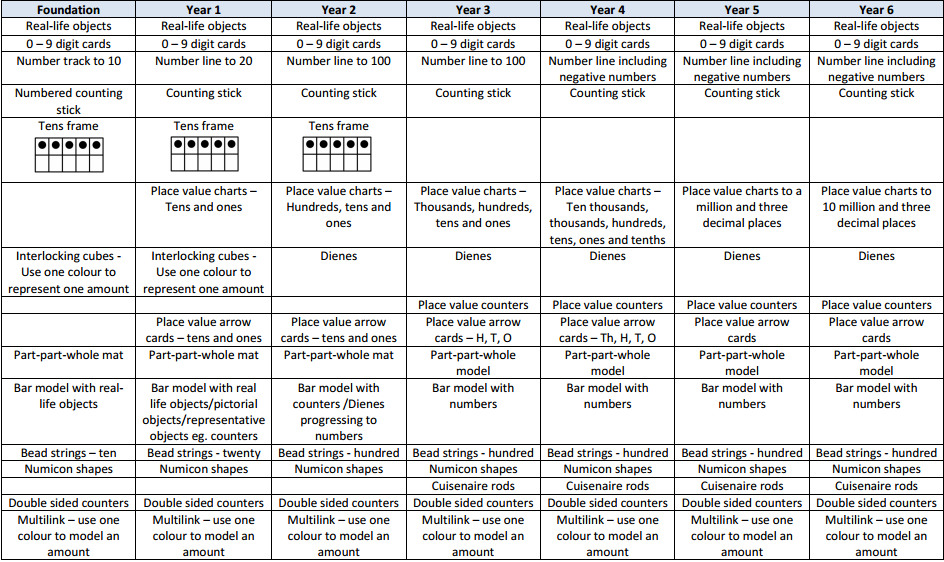 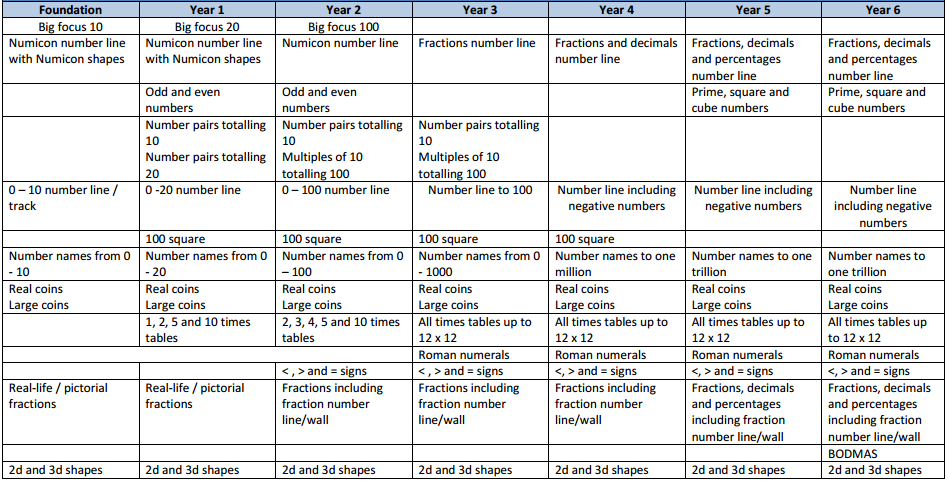 Reviewed and Approved by:- Liz LawleyDate of meeting:- 19.09.21Signature:- Mr C TolsonDate:- 19.09.21Next review date:- 5.9.22BUILD IT!Use real life objects on the display which the children can see, touch and feel. Encourage them to use the objects to explore the maths concepts. 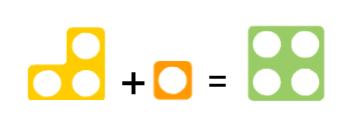 DRAW IT!Show a pictorial representation of the concept. Encourage the children to draw it in their books. Making jottings and representations is a good thing!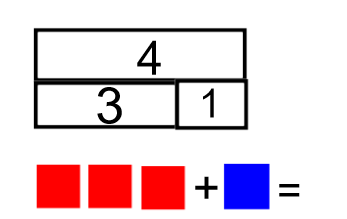 SOLVE IT!Show the mathematical representation of the concept.3 + 1 = 4     4 = 1 + 31 + 3 = 4     4 = 3 + 14 – 1 = 3     3 = 4 - 14 – 3 = 1     1 = 4 - 3PRACTISE IT!Encourage the children to practice the concept.Interactive opportunity – ask the children to respond to questions, encourage them to add and explain what they know and leave them homework to take to master the concept. 4 + 1 = ?5 + 2 = ?2 + 5 = ?1 + 4 = ?CHALLENGE IT!Set a challenge to be solved (Mastery materials).Interactive opportunity – leave the manipulatives out for the children to use in their investigation/ problem solving.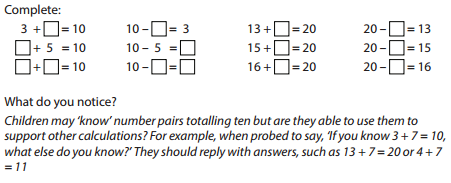 SAY IT!Use and display the vocabulary related to the concept.Add, addition, plus, sum, more, increase, total, altogetherPre-countingA focus on the concept of more or less. Develop these concepts through comparison only and no counting is involved. OrderingReciting number names in order – forwards and backwards from any starting point. One to one correspondenceMatching number words to objects.To help with co-ordination, move the objects as they count, use large rhythmic movements or clap as they count.Cardinality (knowing the final number counted is the total number of objects)From a large amount of objects, count out a smaller group – knowing that the number they stop counting on is the total number of objects in their group. Let the children sort groups of objects explicitly using the language of more and less.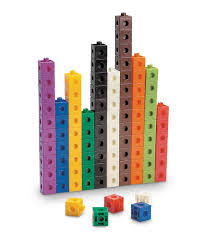 Which group has the most?Which group has the least?Count orally on a daily basis. Rote count to begin with so that the children are able to understand number order and can hear the rhythm and pattern. Use a drum or clap to keep the beat. 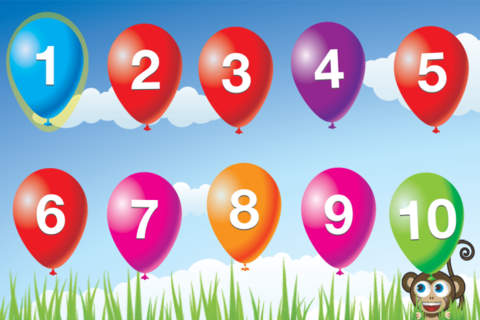 Sing counting songs such as 5 little ducks, 1,2,3,4,5…, 10 green bottles etc so that the children have visual and kinaesthetic resources. Play counting games – moving along a track, knocking down amounts of skittles etc.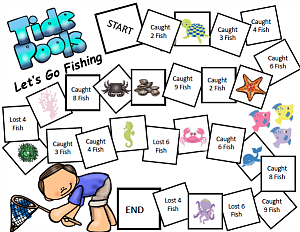 Give the children real life objects i.e a fruit bowl of fruit, to count. Let them move the objects as they count them. How many bananas are there in my fruit bowl?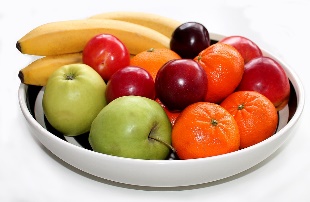 Substitising (recognise small numbers without counting them)Recognise numicon shape dot patterns, dot patterns on dice, patterns on playing cards and small groups of shapes stuck on to cards.AbstractionCounting anything – mixtures of different objects, or similar objects of very different sizes. Children find it difficult to count objects they can’t move, touch or see (They move around)MasteryChildren need to know that no matter what order the objects are in, there is still the same amount there. They can be rearranged and the amount doesn’t change. End of year counting expectations • count reliably to 20 • count reliably up to 10 everyday objects • estimate a number of objects then check by counting • use ordinal numbers in context eg first, second, third • count in twos, fives and tens • order numbers 1-20 • say 1 more/ 1 less than a given number to 20Play flash card games, order dice displaying different numbers, order numicon and say the numbers out loud etc. Give the children pictures and ask How many… questions. 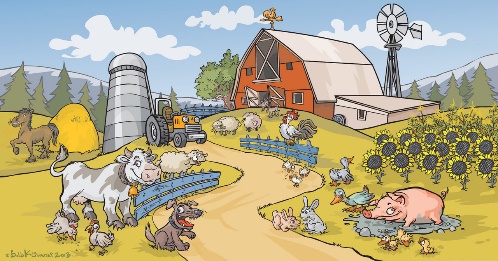 How many sheep are there? How many ducks are there?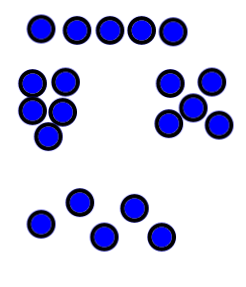 No matter how the 5 objects are arranged, they are still 5 objects. End of year counting expectations • count reliably to 20 • count reliably up to 10 everyday objects • estimate a number of objects then check by counting • use ordinal numbers in context eg first, second, third • count in twos, fives and tens • order numbers 1-20 • say 1 more/ 1 less than a given number to 20Year 1Year 2Year 3Year 4Year 5 Year 6Place ValueCount, read and write numbers to 100 in numeralsIdentify and represent numbers using objects and pictorial representationsCount in steps of 2,3 and 5 from 0 and in 10s from any numberRead and write numbers to 100 in numerals and wordsRecognise the place value of each digit in a 2-digit numberIdentify, represent and estimate numbers using different representationsCompare and order numbers from 0 to 100 using < and >Use place value facts to solve problemsCount in 4, 8, 50, 100, find 10 or 100 more or lessRead and write numbers to 1000 in numerals and wordsRecognise the place value of each digit in 3-digit numbersIdentify, represent and estimate numbers using different representationsCompare and order numbers up to 1000Use place value facts to solve number and practical problems Count in 6,7,9,25 and 1000, find 1000 more or less than a given numberCount backwards through zero to include negative numbersRecognise the place value of each digit in a 4-digit numberOrder and compare numbers beyond 1000Identify, represent and estimate numbers using different representationsRound any number to the nearest 10,100 or 1000Use place value to solve problemsRead Roman Numerals up to 100Count on and back in steps of powers of 10 for any given number to 1,000,000Interpret negative numbers in contextAnd count on an back across zero into negative numbersRead, write, order and compare numbers to at least 1,000,000 and determine the value of each digitRound any number up to 1,000,000 to the nearest 10,100,1000, 10,000 and 100,000Read Roman Numerals uo to 1000Read, write, order and compare numbers up to 10,000,000 and determine the value of each digitRound any whole number to a required degree of accuracyUse negative numbers in context and calculate across zeroSolve problems involving the aboveObjectiveConcreteBUILD IT/ USE IT!PictorialDRAW IT!AbstractSOLVE IT!Subitise the numbers 1-5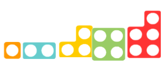 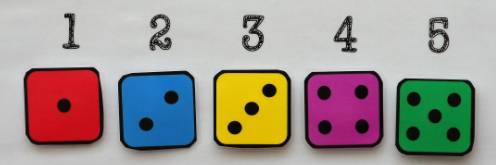 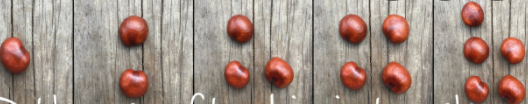 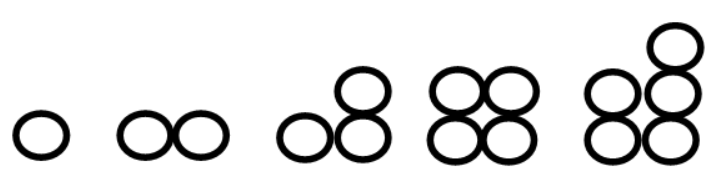 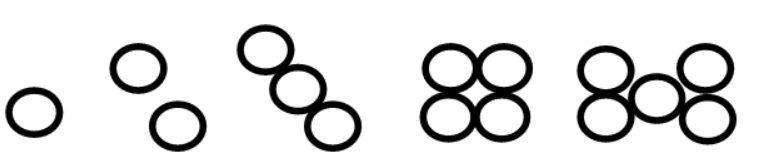 Subitise the numbers 1-10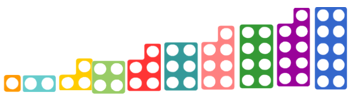 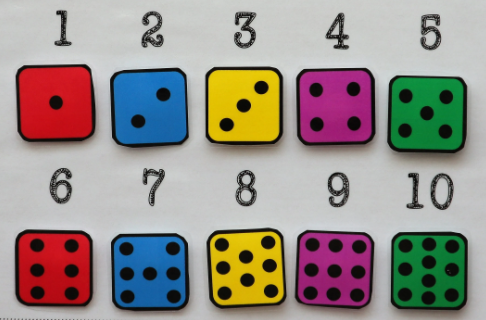 Represent numbers 0- 10 with objects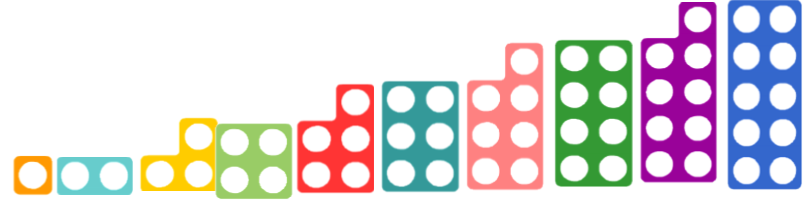 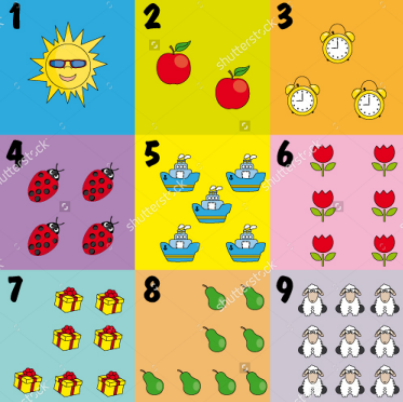 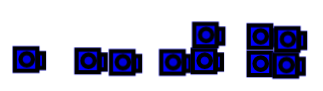 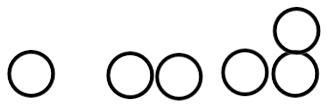 0,1, 2, 3, 4, 5, 6, 7, 8, 9, 10Recognising the value of each digit in a 2-digit number 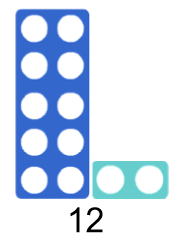 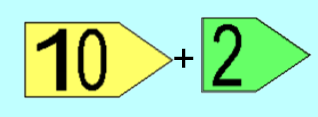 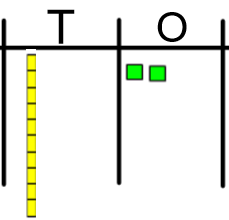 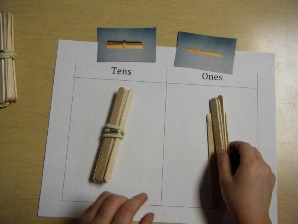 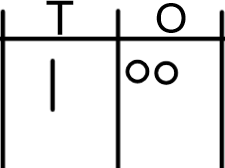 10 + 2 = 12One ten and two onestwelveComparing and ordering 2-digit numbers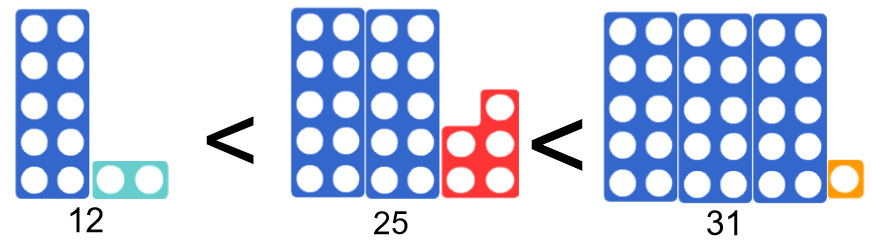 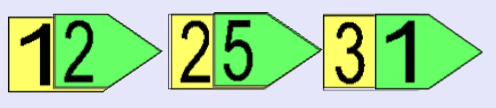 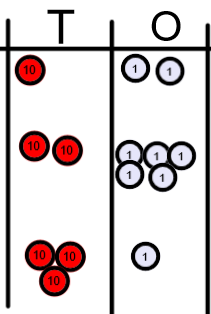 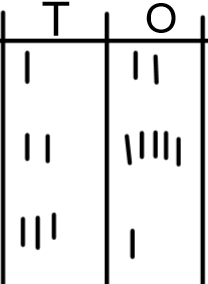 12 < 25 < 31Compare the tens first, then compare the ones!Recognising the value of each digit in a 3-digit number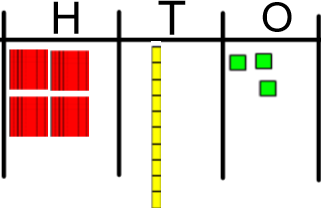 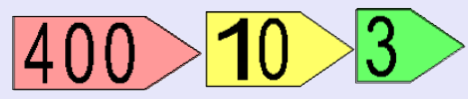 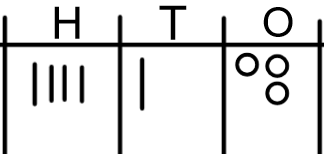 400 + 10 + 3413Four hundred and thirteenOrdering and comparing  3-digit numbers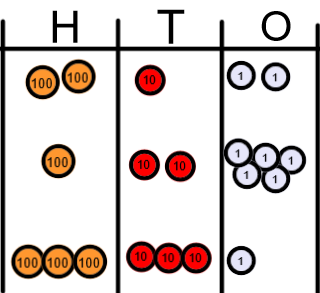 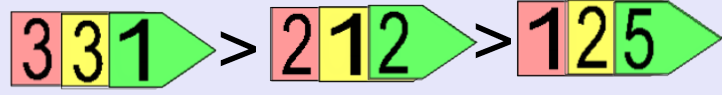 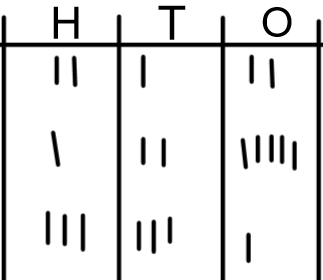 331 > 212 > 125Compare the value of hundredsCompare the value of tensCompare the value of onesRecognise the value of each digit in a 4-digit number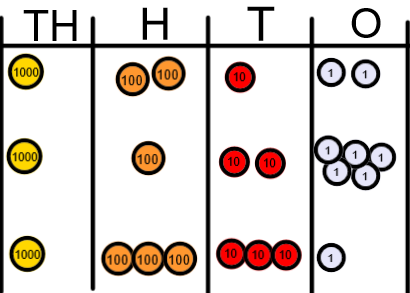 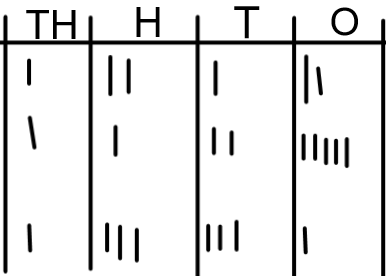 1000 + 200 + 10 + 2 = 1,2121000 + 100 + 20 + 5 = 1,1251000 + 300 + 30 + 1 = 1,331One thousand, two hundred and twelveOne thousand, one hundred and twenty-fiveOne thousand, three hundred and thirty-oneRounding numbers to the nearest 10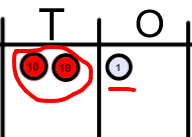 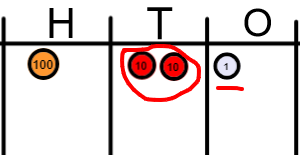 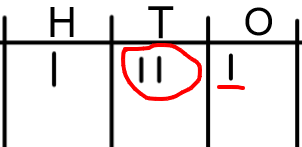 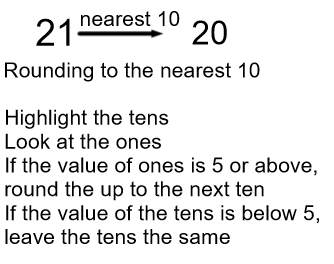 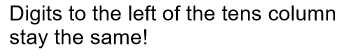 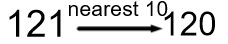 Rounding numbers to the nearest 100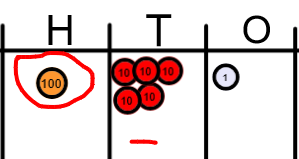 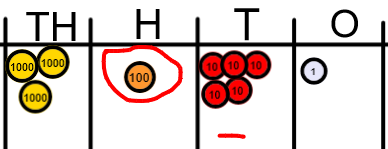 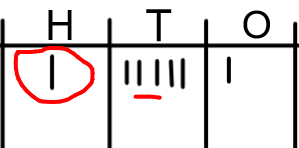 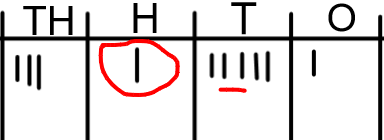 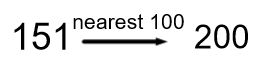 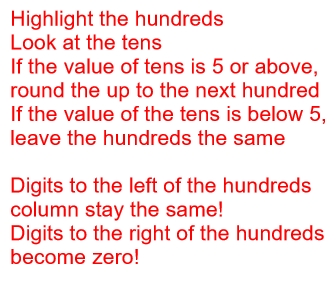 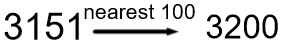 Rounding numbers to the nearest 1000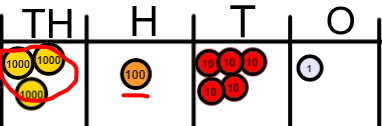 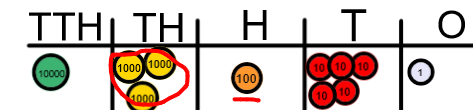 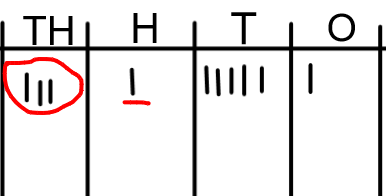 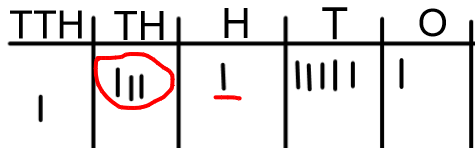 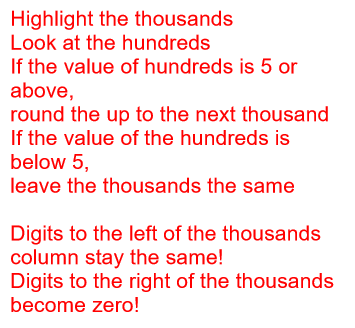 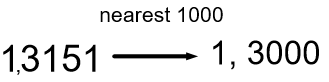 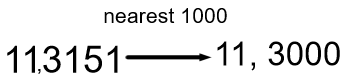 Rounding decimals to the nearest tenth (1 decimal place)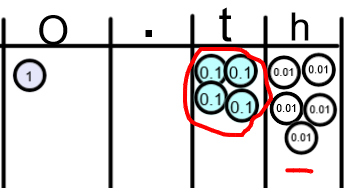 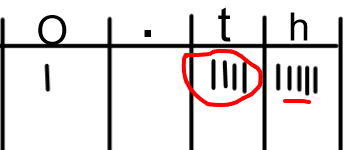 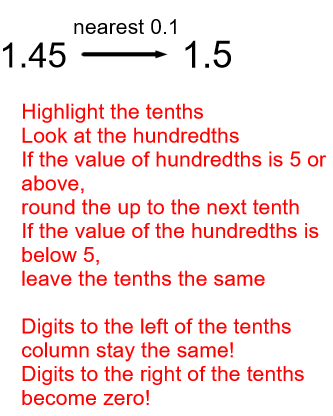 Year 1Year 2Year 3Year 4Year 5Year 6AdditionCombining two parts to make a whole: part, part whole model and bar modelAdd one moreAdd two ones Number bonds to 20Solve problems (Concrete and pictorially) with missing numbersFluency in number bonds to 20Related facts to 100 (e.g. 2 + 8 = 10 therefore 20 + 80 = 100) Part, part whole and bar modelAdding TO + O mentallyAdding TO + O using number lineCounting onAdding TO + T mentallyAdding TO + T using number line(concrete, Pictorial, Abstract)Adding two 2 digit numbers mentally and on a number lineBegin using a column method with no re-grouping/ exchanging (Expanded/ partitioning)Commutative lawSolve problems with inverse relationship and missing numbersAdd a 3-digit number and ones mentallyAdd a 3-digit number and tens mentallyAdd a 3-digit number and hundreds mentally(Partitioning)Column method for addition without re-grouping/ exchanging(estimating and checking answers with the inverse)Column method for addition with re-grouping/ exchanging ones and tens. Solve problems including missing number problems(Concrete, Pictorial Abstract)Add a 4-digit number and ones mentallyAdd a 4-digit number and tens mentallyAdd a 4-digit number and hundreds mentallyAdd a 4-digit number and thousands mentallyColumn method with re-grouping/ exchangingUse inverse operations to checkSolve multi-step problemsAdd large numbers mentally Column method with re-grouping/ exchangingColumn method with decimals (same amount of decimal places)(Concrete, Pictorial Abstract)Solve multi-step problemsUse rounding to check answersAdd large numbers mentallyColumn method with re-grouping/exchanging.Column method with decimals (different amounts of decimal places)(Concrete, Pictorial Abstract)Solve multi-step problemsUse rounding to check answersSubtractionTake away ones (counting back)Find the differenceInverse of addition number bondsPart, part whole and bar modelSolve problems (concrete and pictorial) including missing numbers. Develop fluency of number bonds and inverse of additionSubtract ones from a 2-digit number mentally and counting on, on a number lineSubtract tens from a 2-digit number mentally and on a number lineSubtract two 2-digit numbers mentally and on a number line (Concrete, Pictorial, Abstract)Begin the column method (expanded or partitioned) with no re-grouping/ exchangingSolve problems (Concrete, Pictorial, Abstract) including missing numbers.Commutative lawSubtract ones from a 3-digit number mentallySubtract tens from a 3-digit number mentallySubtract hundreds from a 3-digit number mentally(Concrete, Pictorial, Abstract)Column Subtraction without re-grouping/ exchangingSolve problems (Concrete, Pictorial and abstract) involving missing numbers.Use the inverse to check answersSubtract ones from a 4-digit number mentallySubtract tens from a 4-digit number mentallySubtract hundreds from a 4-digit number mentallySubtract thousands from a 4-digit number mentally(Concrete, Pictorial, Abstract)Column Subtraction with re-grouping/ exchangingUse inverse operations to check answersSolve problems (Concrete, Pictorial and abstract) involving missing numbers.Subtract large numbers mentallyColumn method for subtraction with re-grouping/exchangingColumn method with decimals (Same amount of decimal places)(Concrete, Pictorial, Abstract)Solve multi-step problems Use rounding to check answers. Subtract large numbers mentallyColumn method for subtraction with re-grouping/exchangingColumn method with decimals (different amount of decimal places)(Concrete, Pictorial, Abstract)Solve multi-step problems Use rounding to check answers. MultiplicationDoubling (CPA)Counting in multiples Arrays (with support)Use CPA and Arrays with support to solve problemsDoubling (CPA)Counting in multiples (2,5,10)Repeated additionArraysCommutative lawSolve problems using arrays and repeated additionConsolidate counting in 2,5, 10Counting in multiples (3,4,8)Repeated addition (CPA)Arrays(CPA)Commutative lawUse known number facts and partitioning to multiply 2-digit by 1 digit numbers mentallyProgress to written grid and column method (expanded or partitioned)Solve problems inc where n objects are connected to m objects (CPA)Rapid recall of multiplication facts up to 12 x 12Use known number facts to multiply mentally inc. x 0, x1 and multiplying 3 numbersRecognise and use factor pairsColumn (or grid) multiplication2 and 3 digit multiplied by 1 digit) (CPA)Solve problems inc. distributive law and where n objects are connected to m objects (CPA)Consolidate rapid recall of factsMultiply mentally using known factsColumn multiplication (up to 4 digit numbers by 1 or 2-digit numbers)(CPA)Multiply decimals using column methodIdentify multiples and factorsIdentify prime numbersSolve problems inc factors, multiple, squares and cubes (CPA)Multiply mentally using known factsColumn method (4-digit by 2- digit numbers)Solve multi-step problems inc. common factors, common multiples, and prime numbers(CPA)DivisionSharing objects into groups (CPA)Solve one step problems using concrete materials with supportRelate division to multiplication facts (2, 5, 10)Divide mentally using inverse multiplication factsDivision as groupingUse arrays (CPA)Use a number line (CPA) Solve problems using arrays, repeated addition and mental methods (CPA)Recall division facts for 3,4,8 times tablesDivide mentally using known facts inc. 2-digit by 1-digit number.Divide 2-digit by 1-digit numbers using arrays (grouping) (CPA)progressing to the written short division method (CPA)Solve problems inc. missing numbers and where n objects are connected to m objects.Rapid recall of division facts for up to 12 x tableDivision using known facts mentallyDivision with arrays with remaindersShort division up to 3-digit by 1-digit (CPA)Solve problems inc missing numbers (CPA)Divide numbers mentally using known factsShort division up to 4-digit by 1 digit number interpreting remainders appropriately for the context (CPA)Short divisionLong division up to 4-digit by 2-digit numbers interpreting remainders as whole numbers, fractions or round (CPA)Dividing a decimal by a whole numberObjective ConcreteBUILD IT/USE IT!PictorialDRAW IT!AbstractSOLVE IT!Counting objects and adding one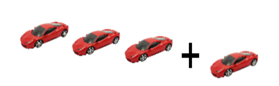 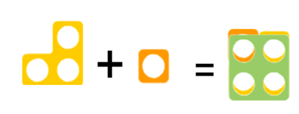 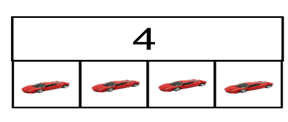 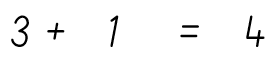 Adding two ones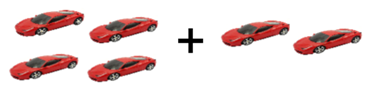 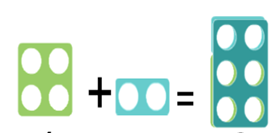 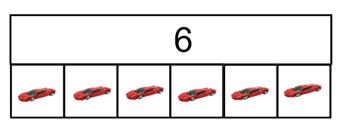 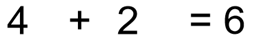 Using a number line to count on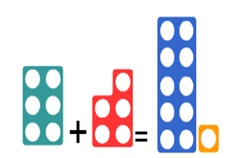 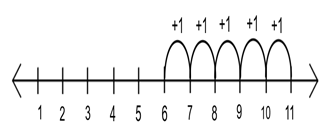 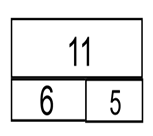 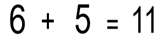 Adding tens and ones on a number line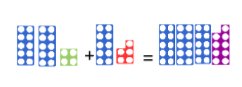 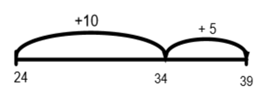 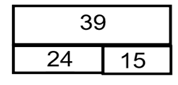 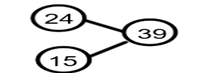 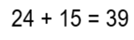 Adding two 2-digit numbers without re-grouping/ exchanging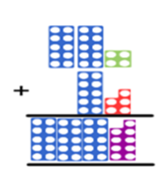 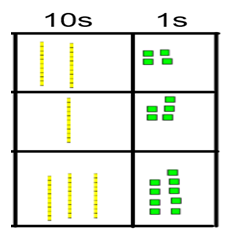 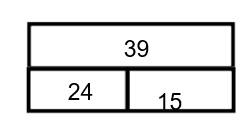 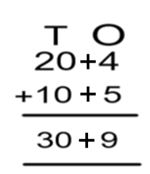 Partitioning method when crossing ten (not re-grouping or exchanging)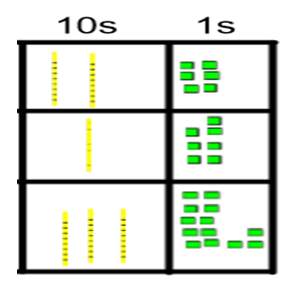 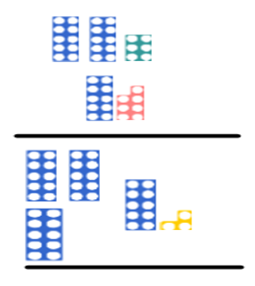 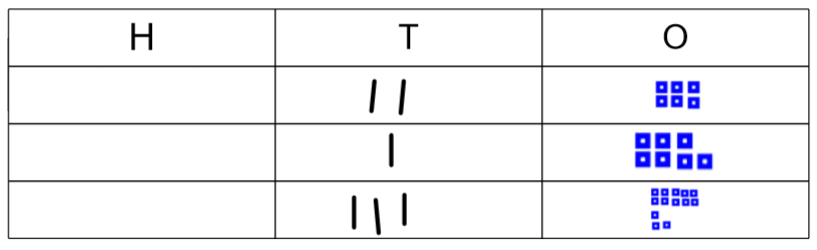 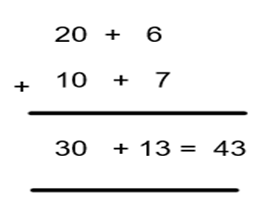 Adding using the column method without re-grouping/exchanging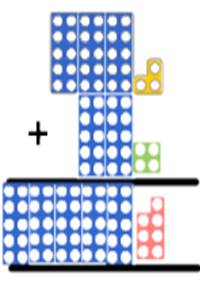 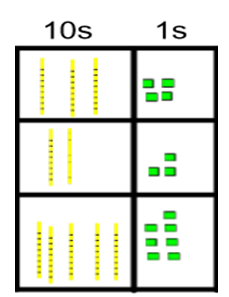 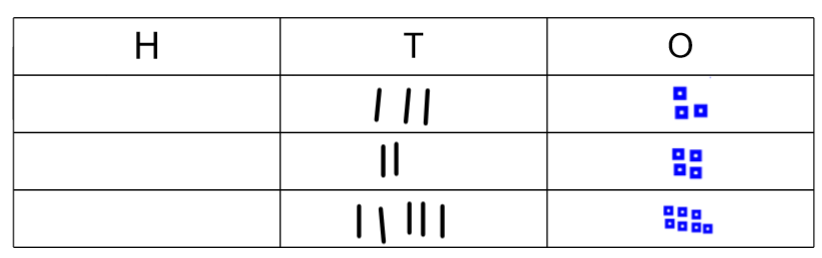 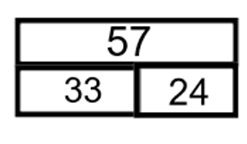 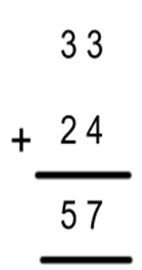 3 digit column method without re-grouping/ exchanging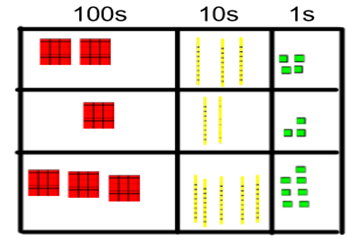 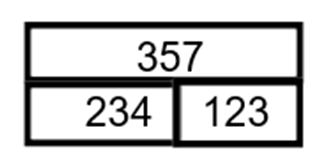 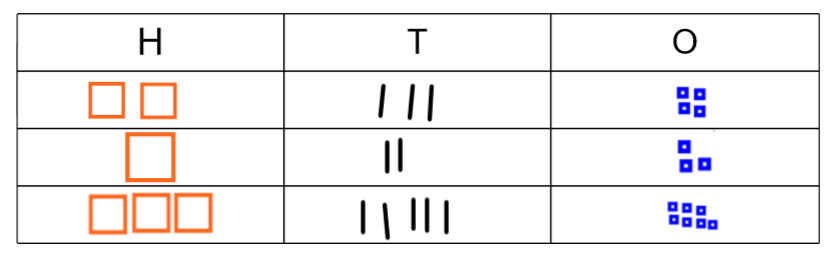 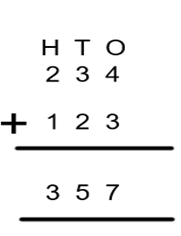 Column addition with re-grouping/ exchanging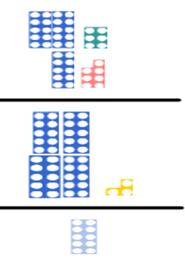 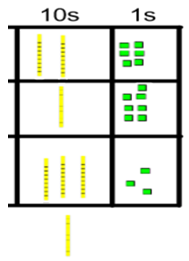 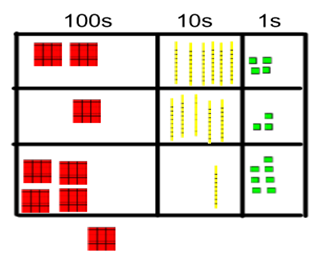 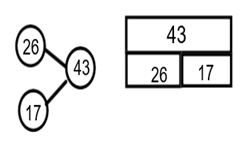 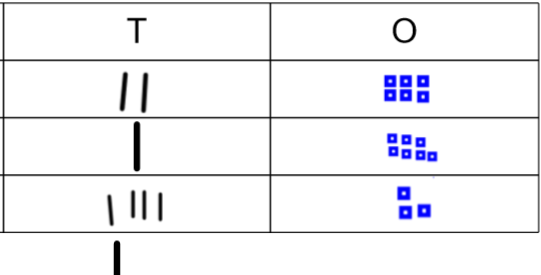 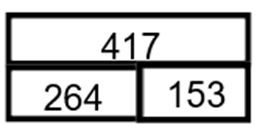 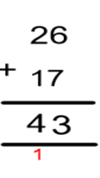 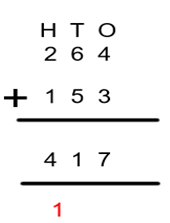 Column addition re-grouping/ exchanging ones and tens together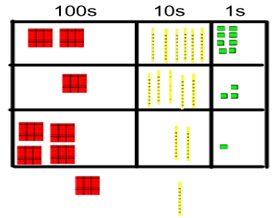 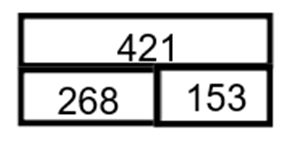 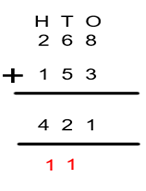 Applying the column method to larger numbers and adding decimals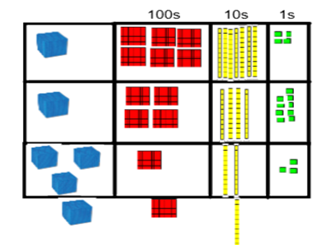 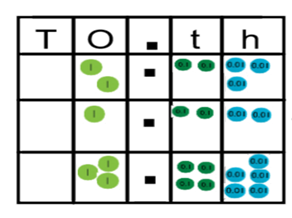 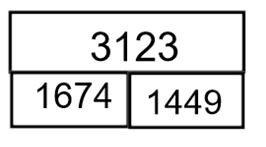 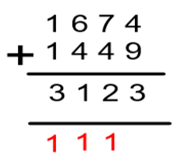 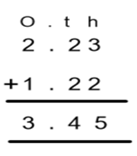 ObjectiveConcreteBUILD IT/ USE IT!PictorialDRAW IT!AbstractSOLVE IT!Taking away ones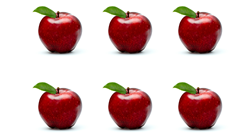 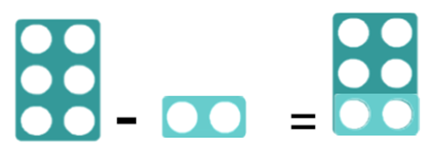 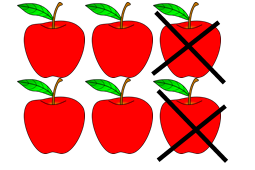 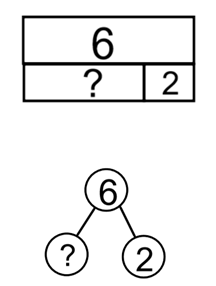 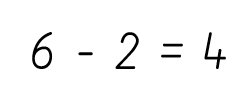 Find the difference between two numbers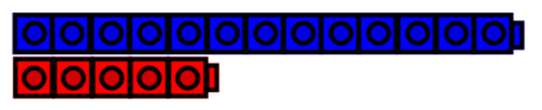 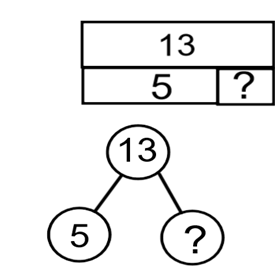 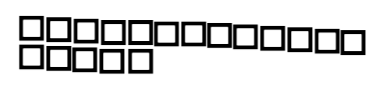 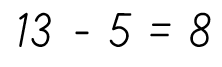 Use a number line to find the difference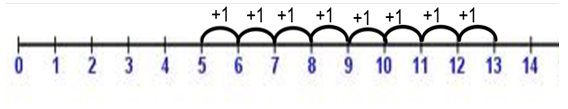 Using number bonds to 10 to make more efficient jumps on a number line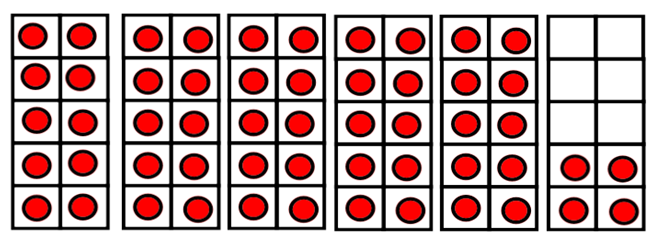 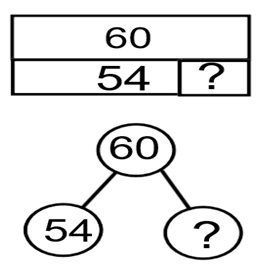 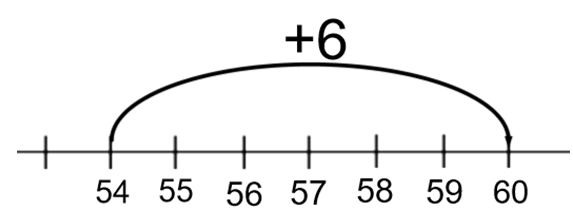 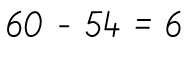 Jumping in tens and ones efficiently on a number line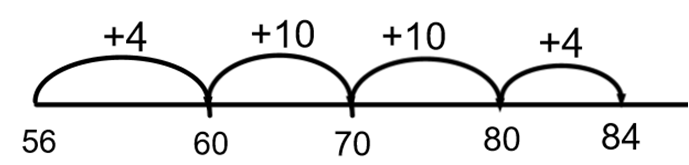 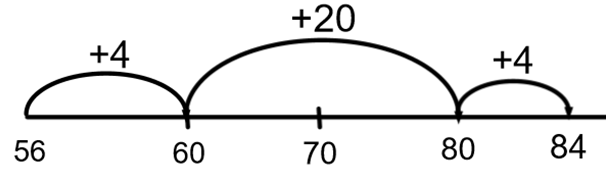 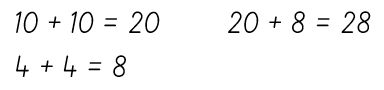 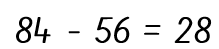 Progressing towards written column method – partitioning and without re-grouping/exhcanging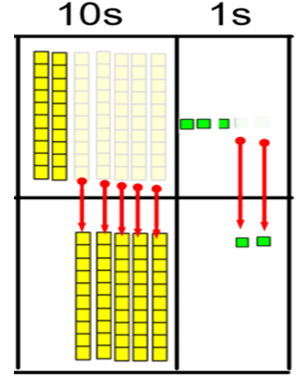 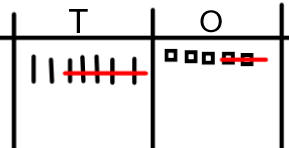 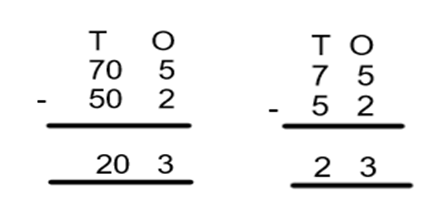 Subtracting using the column method up to 3 digit numbers without exchanging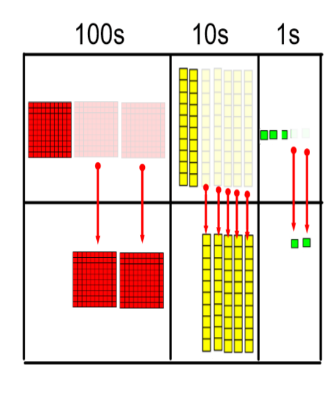 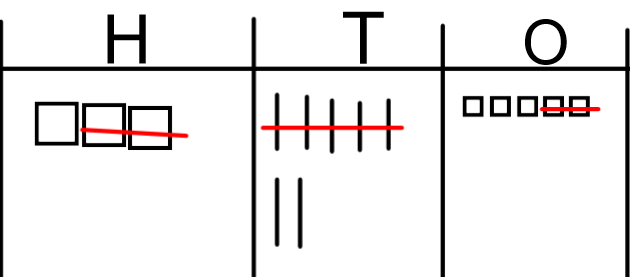 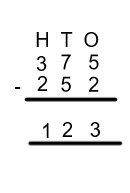 Column method with re-grouping/ exchanging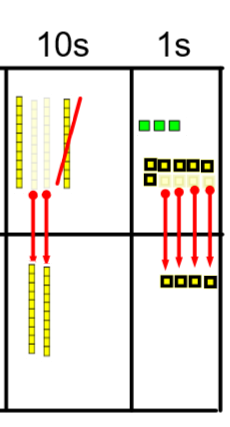 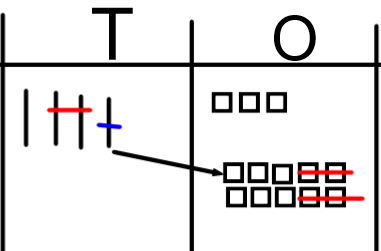 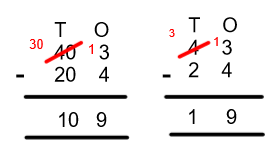 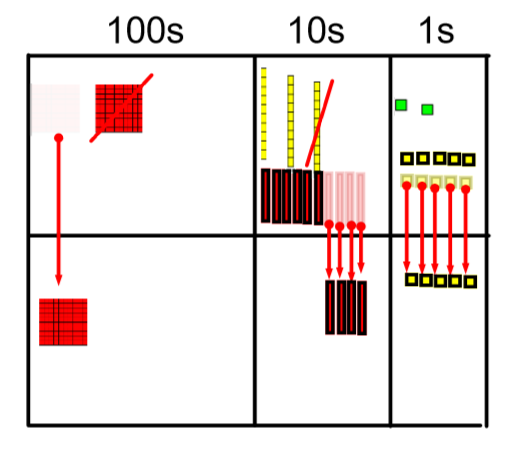 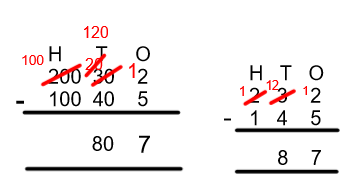 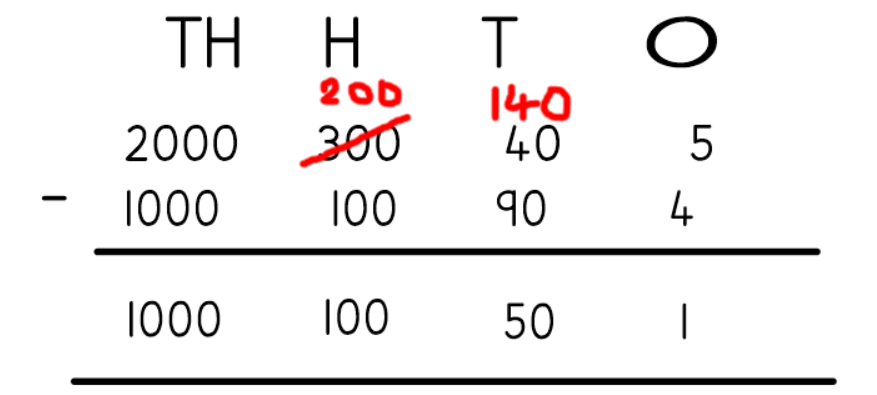 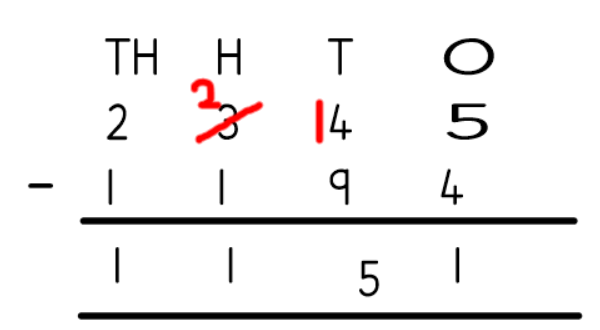 ObjectiveConcreteBUILD IT/USE IT!PictorialDRAW IT!AbstractSOLVE IT!Grouping in 2s,5s and 10s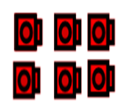 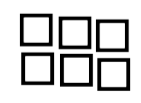 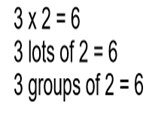 Counting in 2s, 5s and 10s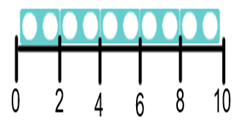 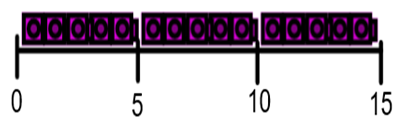 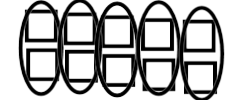 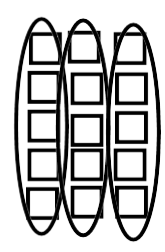 0,2, 4, 6, 8, 10……10, 8, 6, 4, 2,00,5,10,15……15,10,5,0Using repeated addition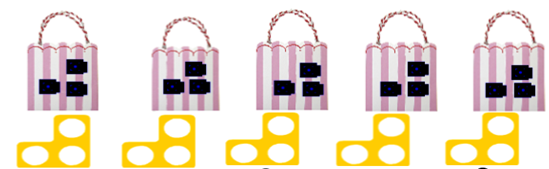 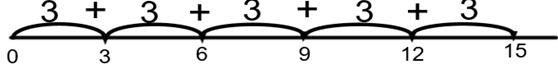 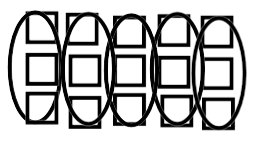 5 x 3 = 15Using arrays and commutative law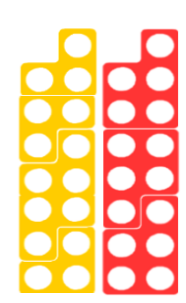 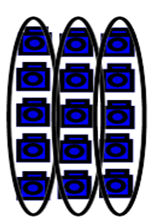 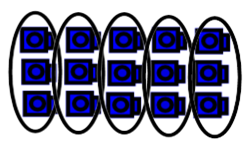 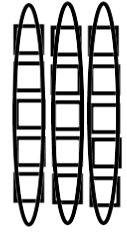 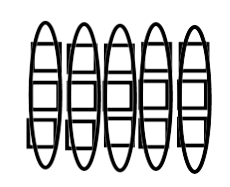 3 x 5 = 155 x 3 = 15Deriving associated division facts with arrays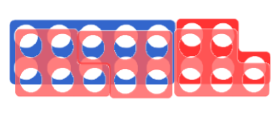 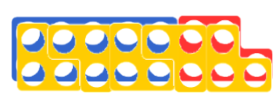 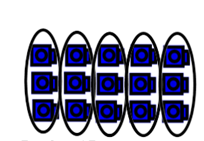 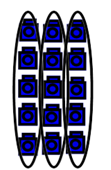 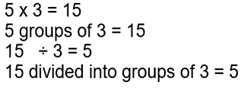 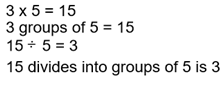 Multiplying by ten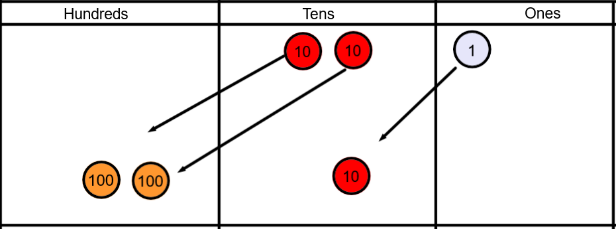 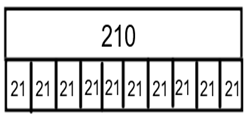 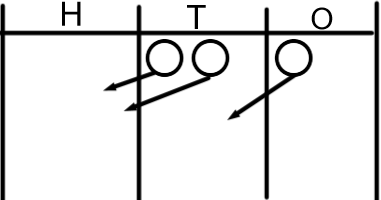 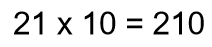 Multiplying by 100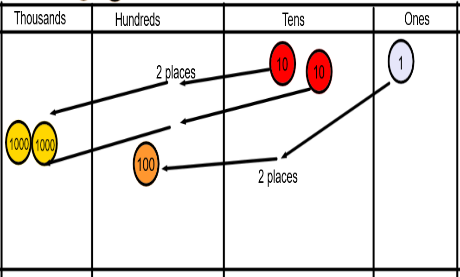 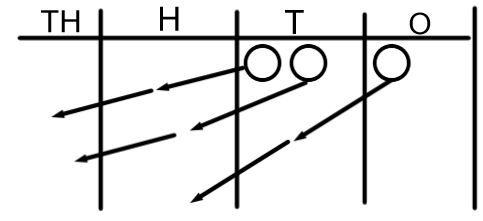 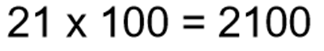 Partitioning and grid method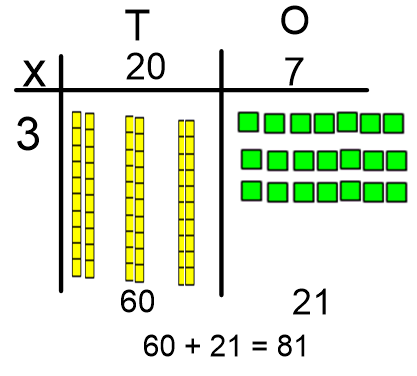 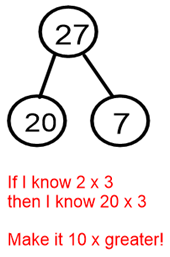 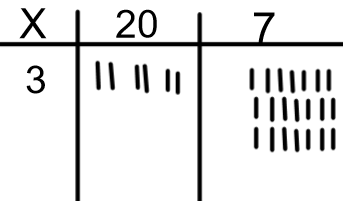 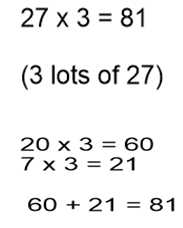 Multiplying 2 digit by 2 digit numbersUse dienes as above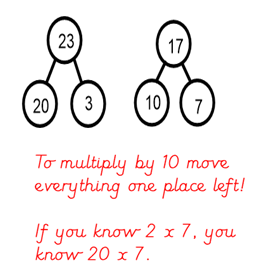 Draw the dienes as above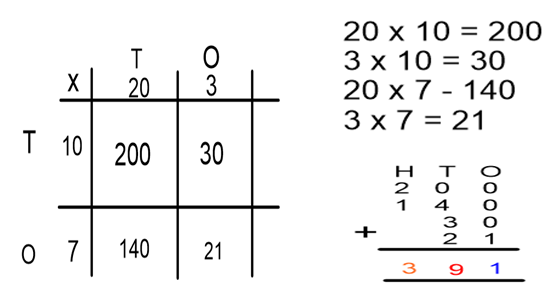 Multiplying 3 digit by 2 digit numbers – grid method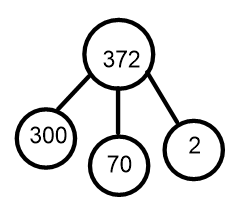 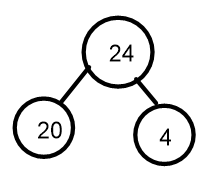 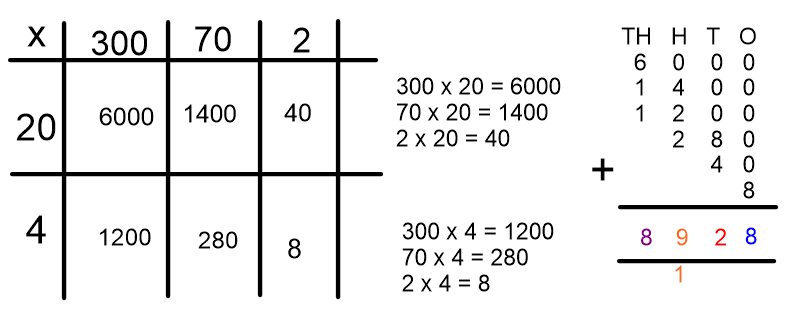 Efficient written column method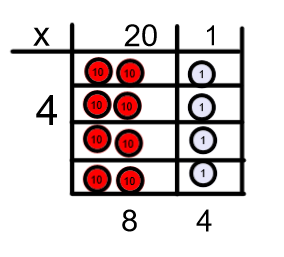 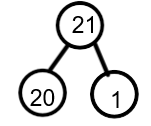 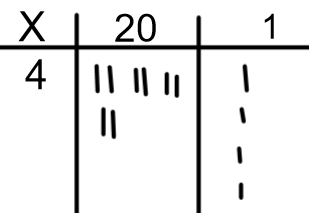 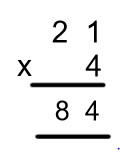 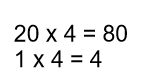 Efficient column method with re-grouping/ exchanging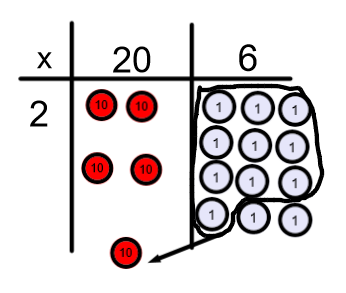 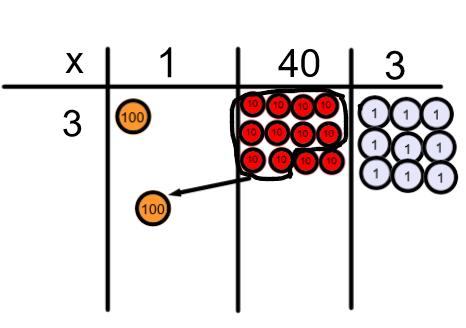 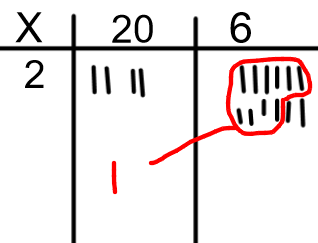 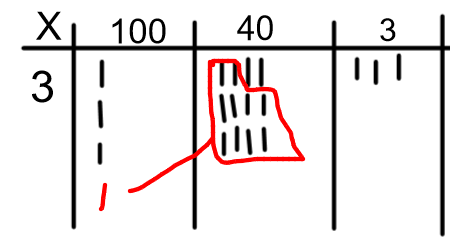 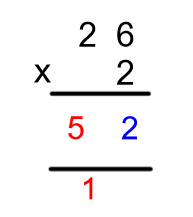 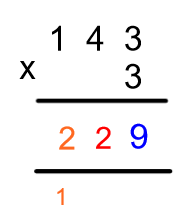 Efficient column method 2-digit by 2- digitor 3 digit by 2 digit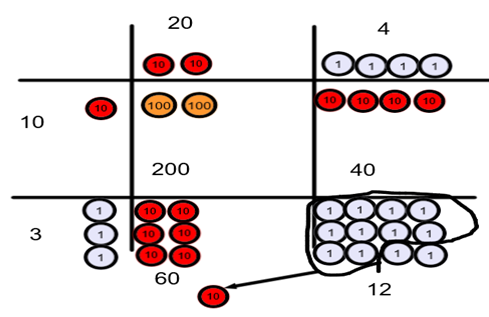 Draw the dienes/ place value coutners as above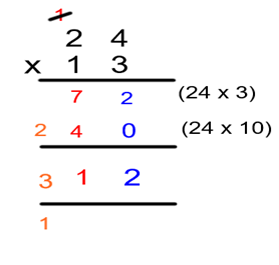 Efficient column method for multiplying decimals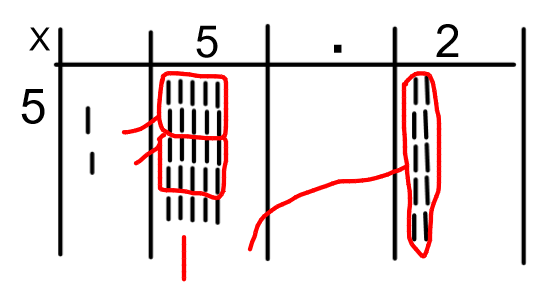 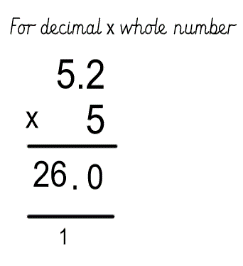 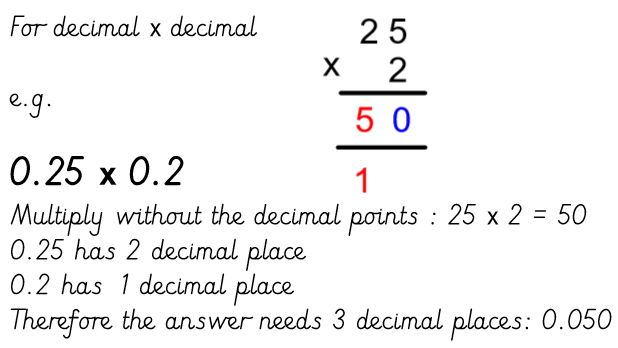 ObjectiveConcreteBUILD IT/USE IT!PictorialDRAW IT!AbstractSOLVE IT!Sharing objects (2, 5, 10)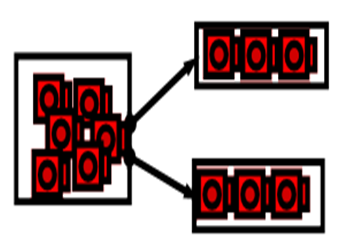 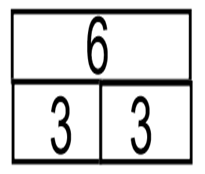 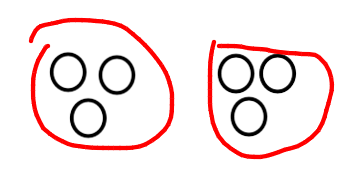 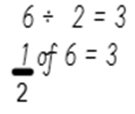 Division as grouping (2,5,10)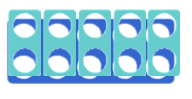 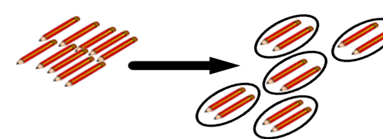 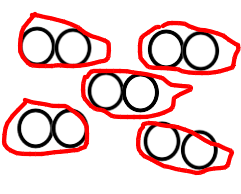 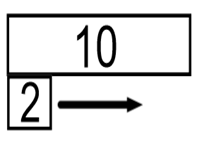 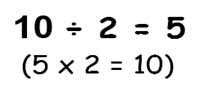 Using a number line for grouping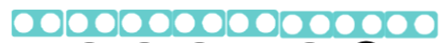 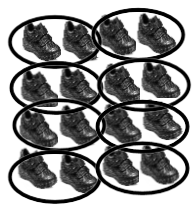 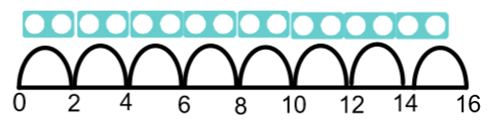 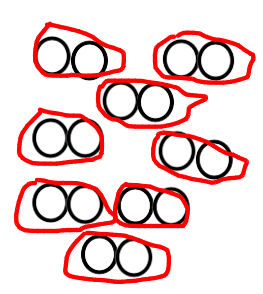 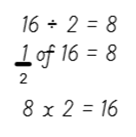 Commutative law with arrays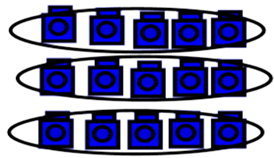 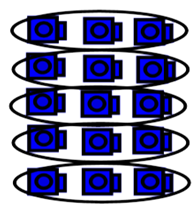 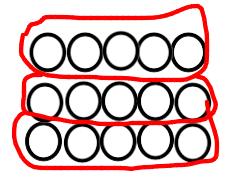 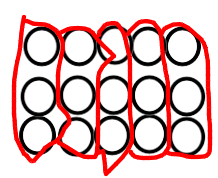 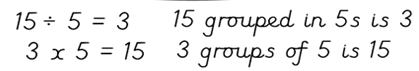 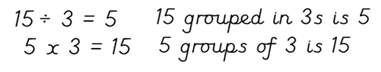 Division with remainders (Sharing)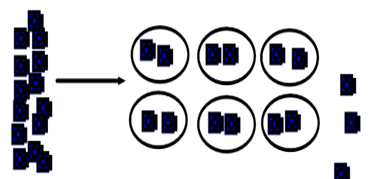 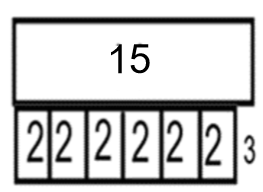 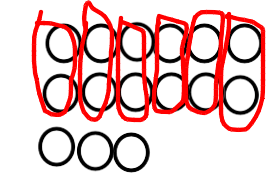 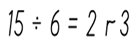 Division with remainders (grouping)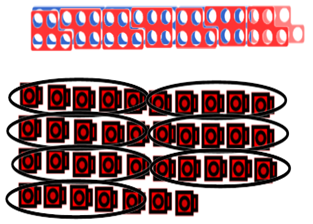 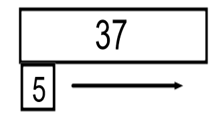 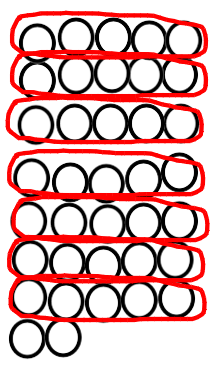 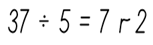 Dividing by 10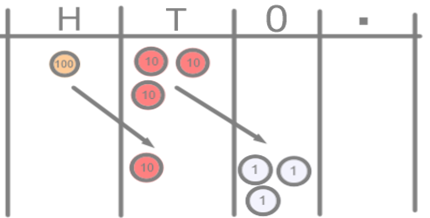 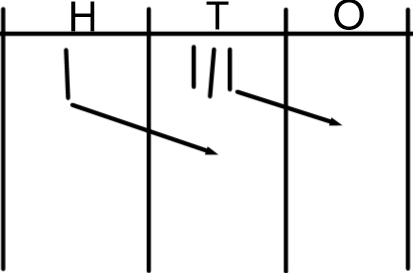 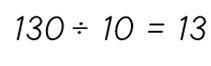 Dividing by 100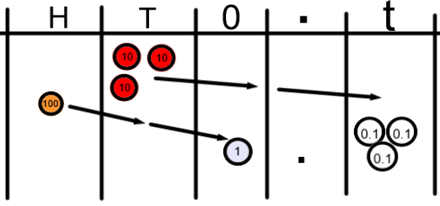 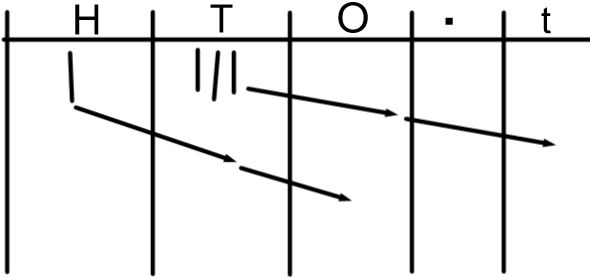 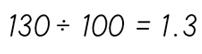 Short division (no remainders)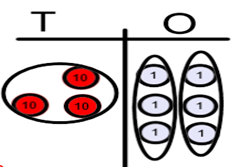 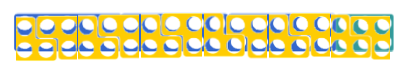 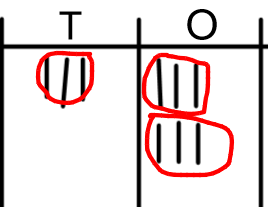 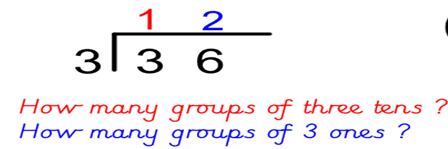 Short division with re-grouping/exchanging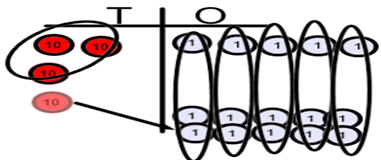 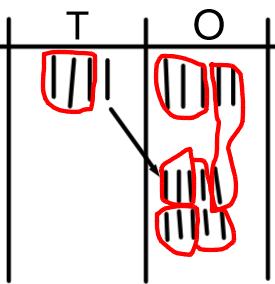 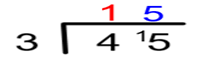 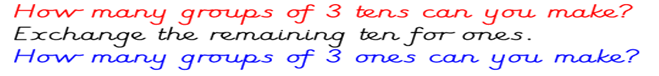 Short division with re-grouping/exchanging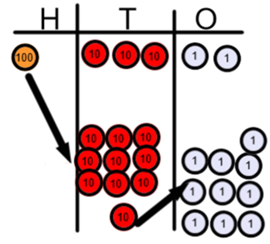 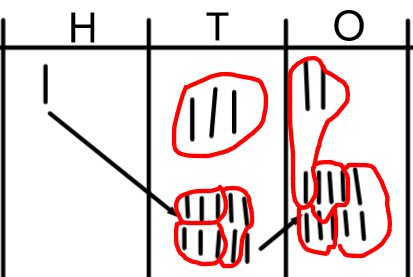 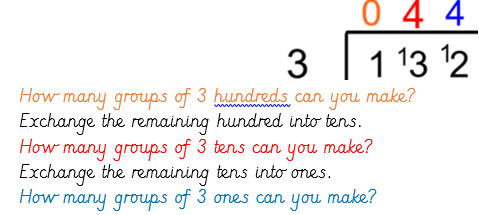 Short division with remainders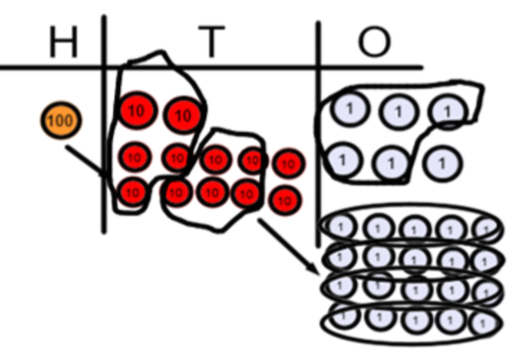 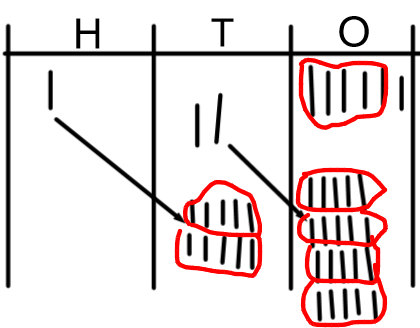 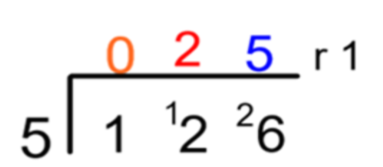 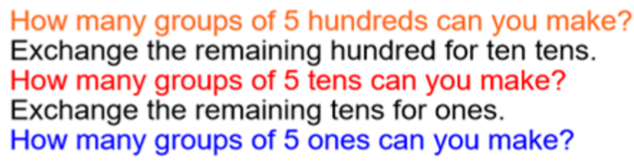 Long division (y6)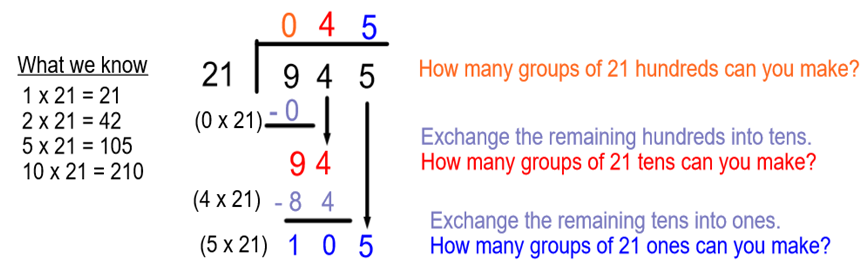 Dividing decimals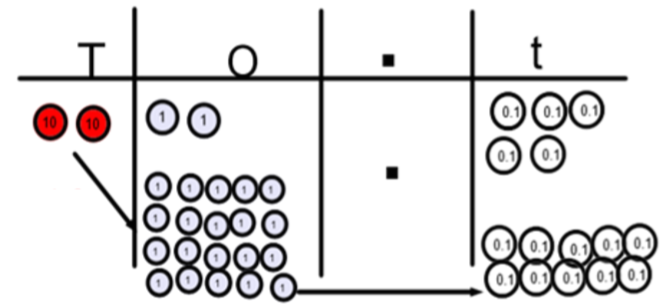 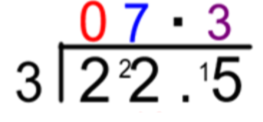 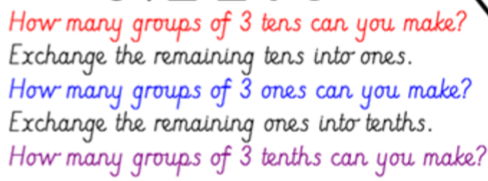 Expressing remainders as fractions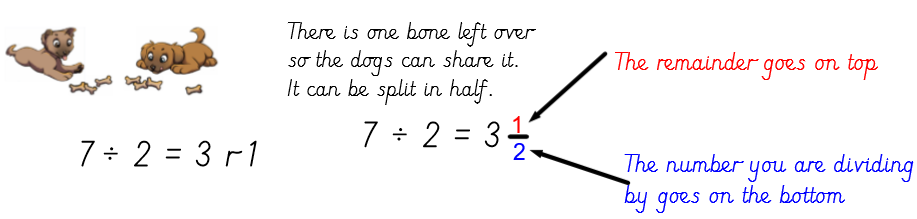 ObjectiveConcreteBUILD IT/ USE IT!PictorialDRAW IT!AbstractSOLVE IT!Finding half of a shape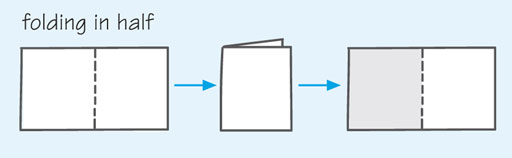 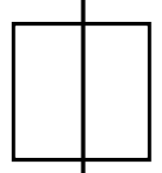 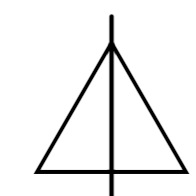 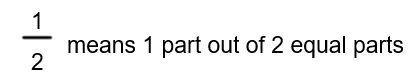 Finding a quarter of a shape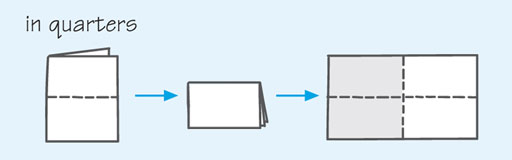 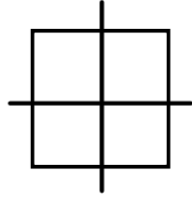 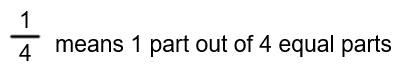 Finding half by grouping in 2s (not sharing into 2 groups) Knowing half of even numbers to 20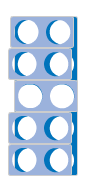 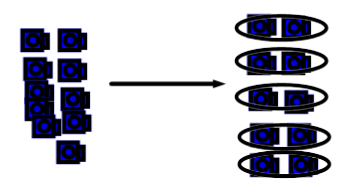 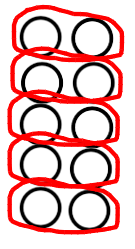 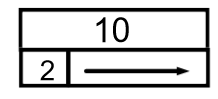 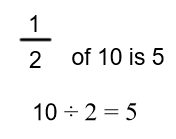 Finding a quarter by grouping in 4s (not sharing into 4 groups)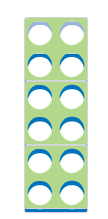 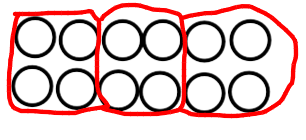 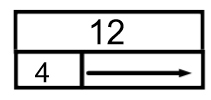 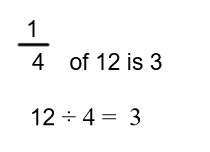 Using multiplication and division facts to find fractions of a number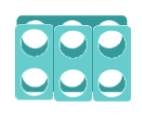 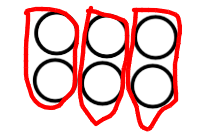 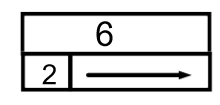 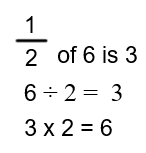 Finding other fractions of shapes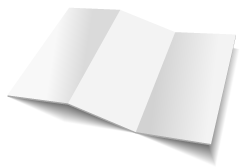 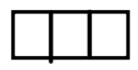 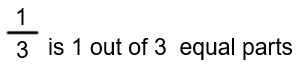 Finding non-unit fractions of a number  using sharing (understanding numerator and denominator)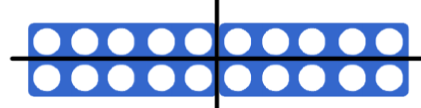 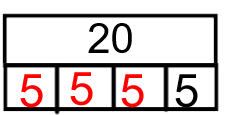 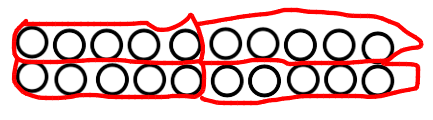 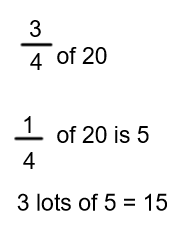 Use known number facts to find unit and non-unit fractions of amounts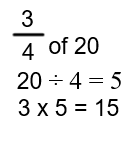 Recognise simple equivalent fractions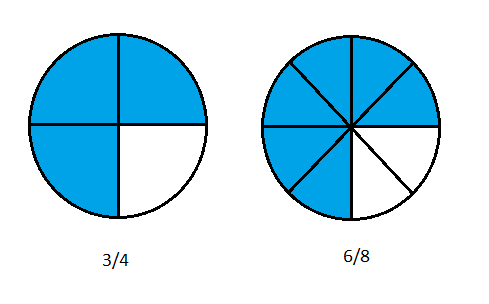 (Fraction pieces) (Bar model)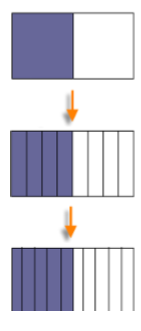 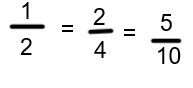 Compare and order fractions with the same denominator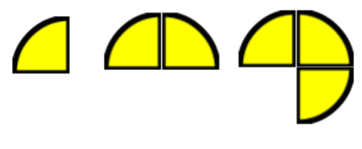 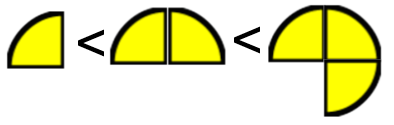 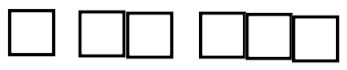 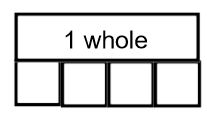 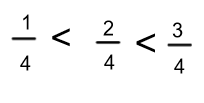 Compare and order unit fractions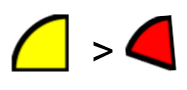 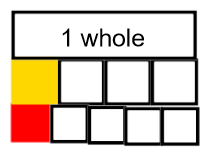 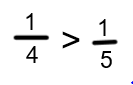 Recognising decimal equivalence for fractions – tenth and hundredths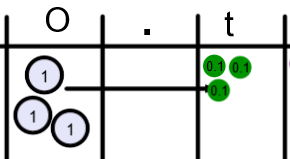 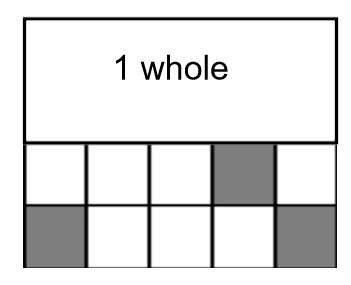 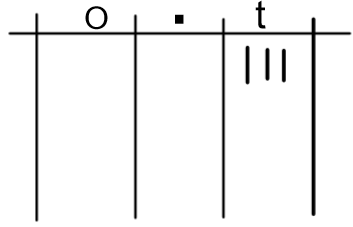 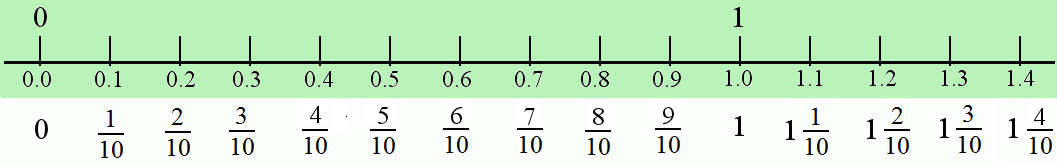 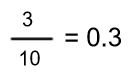 Recognise decimal equivalence for fractions – half, quarter, three quarters, one fifth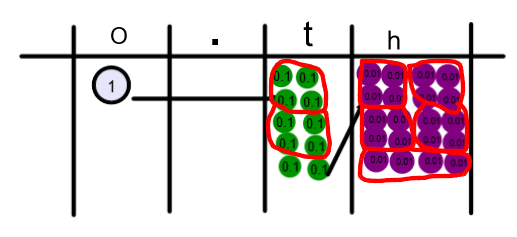 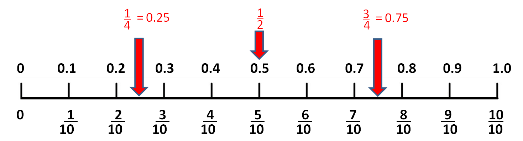 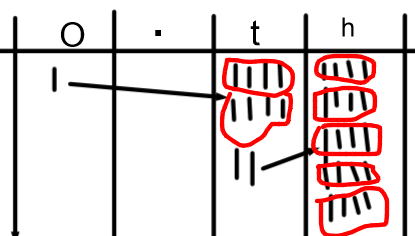 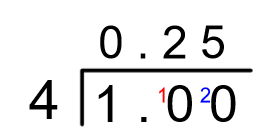 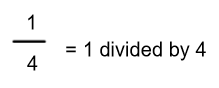 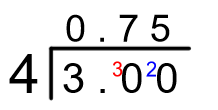 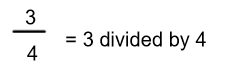 Adding fractions with the same denominator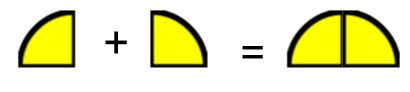 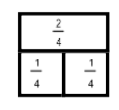 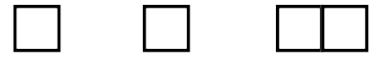 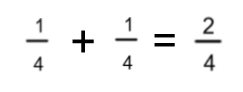 Adding fractions with different denominators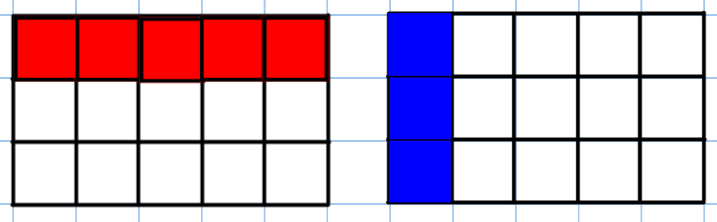 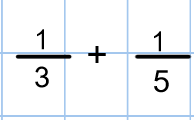 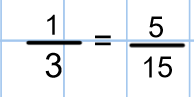 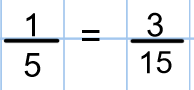 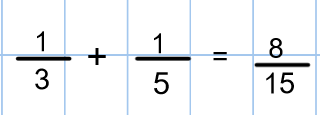 Subtracting fractions with the same denominator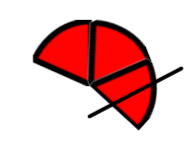 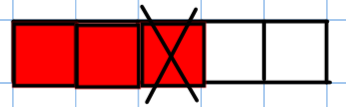 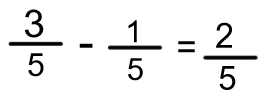 Subtracting fractions with different denominators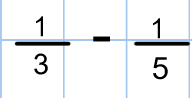 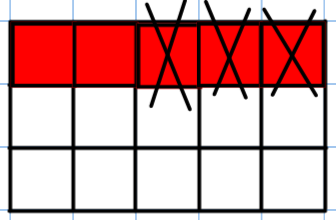 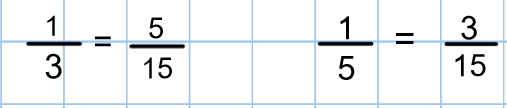 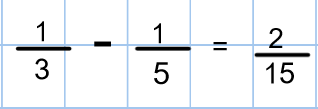 Multiplying fractions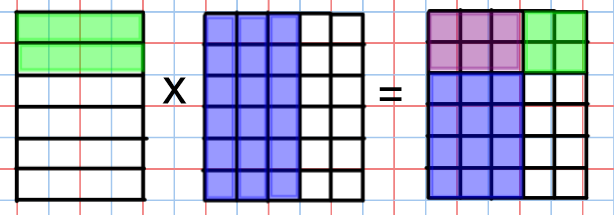 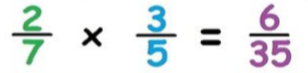 Multiply the numerators and multiply the denominators!Dividing fractions by a whole number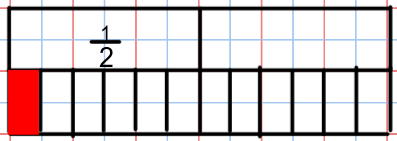 Draw the first fraction as a bar model.Divide all parts of the bar model into equal parts determined by the whole number.Determine your answer by determining the size of each piece.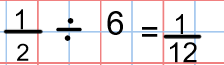 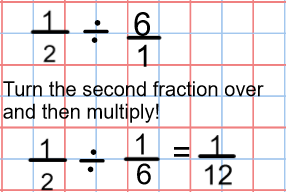 Dividing a fraction by a fraction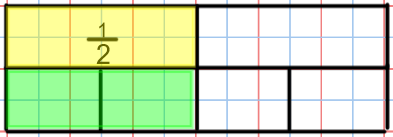 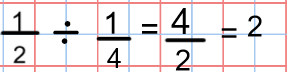 Draw the first fraction in a bar model.Divide the whole bar into equal parts determined by the second fraction.How many of the second fraction parts are equal to the first fraction?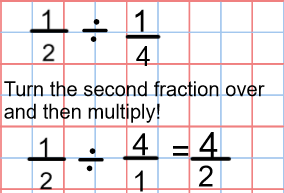 